Инструкция по установке 1С 8.3 и настройке доступа к базе «Svod» для филиаловУстановка программыНеобходимо распаковать архивный файл «Тонкий клиент.rar» и запустить «setup.exe».Окно 1: жмем «Далее»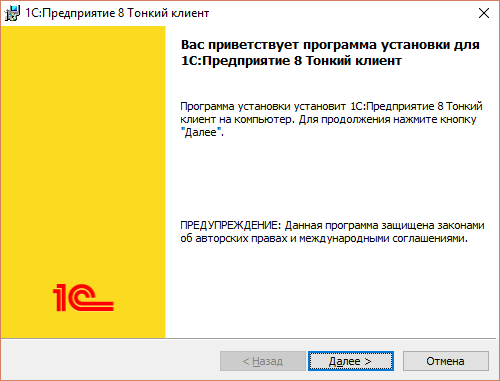 Окно 2: выделяем, как на экране, и «Далее»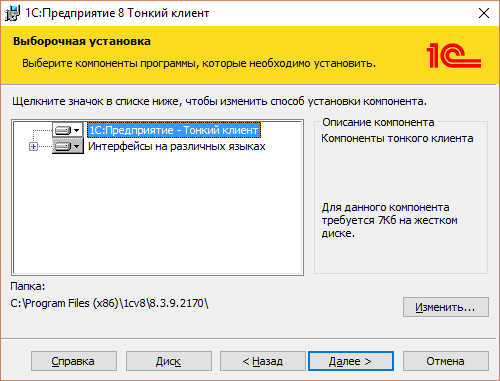 Окно 3: «Далее»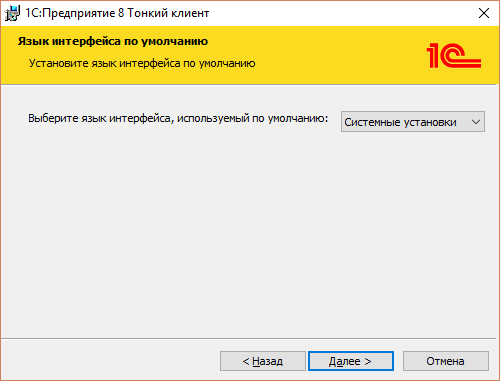 Окно 4: «Установить»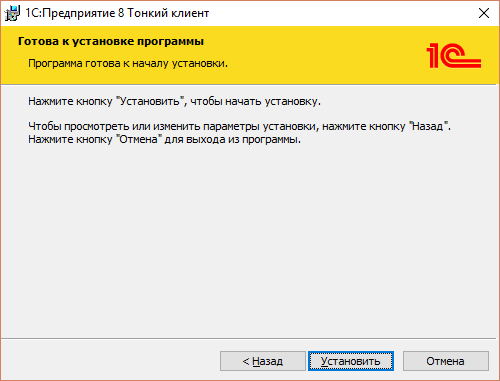 Ждем окончания процесса установки.Окно 5: снять галочку «Открыть файл Readme» и «Готово»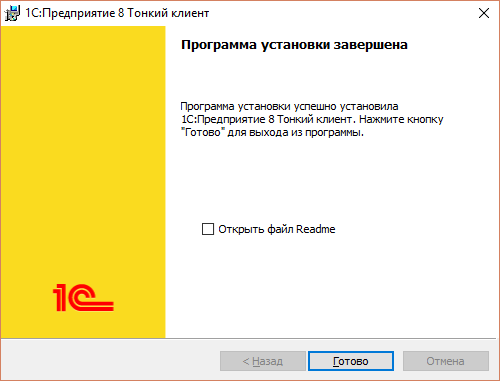 Настройка доступа к базеОкно 1: Для добавления ИБ необходимо нажать кнопку «Добавить».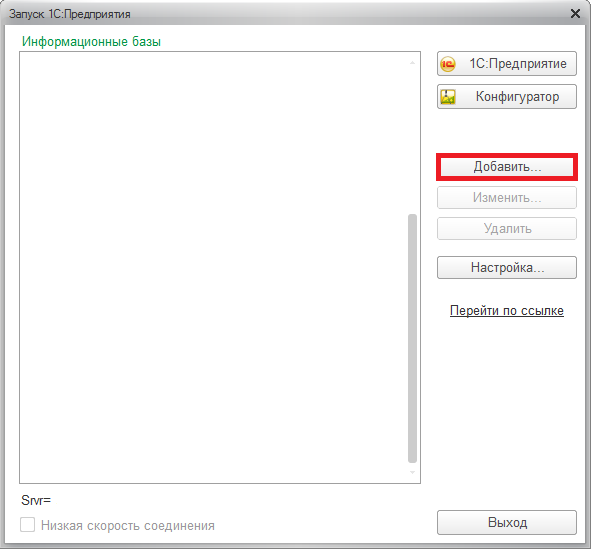 Окно 2: Выбираем «Добавление в список существующей информационной базы» и нажимаем «Далее».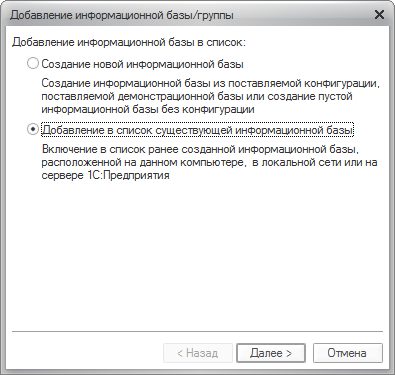 Окно 3: Указываем название базы для отображения; тип расположения ИБ: «На веб-сервере». Нажимаем «Далее». В строке адреса указываем: http://svod.ranepa.ru/svod/. Нажимаем «Далее».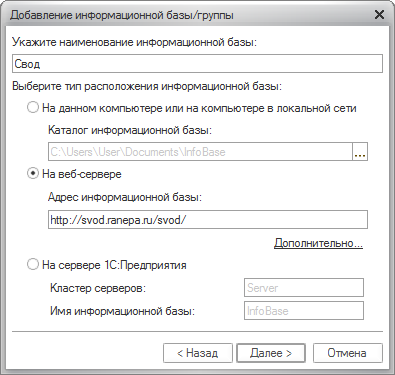 Окно 4: Выбираем «Тонкий клиент», указываем версию 8.3 и «Готово».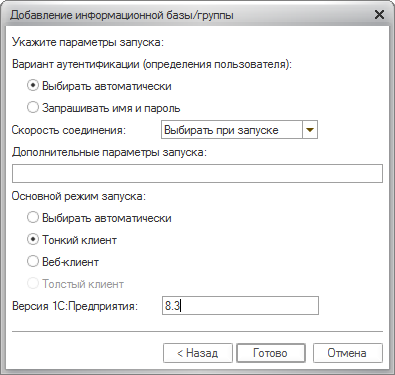 